APPLICATION FOR EMPLOYMENTCOMPANY _______________________	STREET ADDRESS _________________________ CITY, STATE AND ZIP ____________________________________________________________NAME:   	(First)	(Middle)	(Maiden Name, if any)	(Last)ADDRESS:    	(Street)	(City)	(State & Zip Code)HIRE DATE__________# YEARS   	DATE OF BIRTH 		SOCIAL SEC. NO.   	PREVIOUS THREE YEARS RESIDENCY(ATTACH SHEET IF MORE SPACE IS NEEDED)ADDRESS:    	(Street)	(City)	(State & Zip Code)ADDRESS:    	(Street)	(City)	(State & Zip Code)ADDRESS:    	(Street)	(City)	(State & Zip Code)LICENSE INFORMATION# YEARS   	# YEARS   	# YEARS   	DRIVING EXPERIENCEACCIDENT RECORD FOR PAST 3 YEARS(ATTACH SHEET IF MORE SPACE IS NEEDED)TRAFFIC CONVICTIONS AND FOREFEITURES FOR THE PAST 3 YEARS(OTHER THAN PARKING VIOLATIONS)(ATTACH SHEET IF MORE SPACE IS NEEDED)Have you ever been denied a license, permit or privilege to operate a motor vehicle?	YES     NO 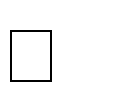 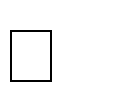 Has any license, permit or privilege ever been suspended or revoked?	YES     NO (IF THE ANSWER TO EITHER A OR B IS YES, ATTACH STATEMENT GIVING DETAILS)EMPLOYMENT RECORD(ATTACH SHEET IF MORE SPACE IS NEEDED)NOTE: Applicants that desire to drive in intrastate/interstate commerce must provide the following information on all employers during the previous 3 years. You must give the same information for all employers you have driven a commercial motor vehicle for the 7 years prior to the initial 3 years (total of 10 years employment record).LAST EMPLOYER: NAME   				 ADDRESS				 POSITION HELD	FROM	TO 	SALARY	 REASONS FOR LEAVING    				 ANY GAPS IN EMPLOYMENT AND/OR UNEMPLOYMENT MUST BE EXPLAINED. INCLUDE DATES(MONTH/YEAR) AND REASON.   	Were you subject to the Federal Motor Carrier Safety Regulations (FMCSRs) while employed by the previous employer? Yes  No 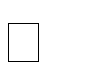 Was the previous job position designated as a safety sensitive function in any DOT regulated mode, subject to alcohol and controlled substances testing requirements as required by 49 CFR Part 40?	Yes  No SECOND LAST EMPLOYER: NAME   				 ADDRESS				 POSITION HELD	FROM	TO 	SALARY	 REASONS FOR LEAVING    				 ANY GAPS IN EMPLOYMENT AND/OR UNEMPLOYMENT MUST BE EXPLAINED. INCLUDE DATES(MONTH/YEAR) AND REASON.   	Were you subject to the Federal Motor Carrier Safety Regulations (FMCSRs) while employed by the previous employer? Yes  No Was the previous job position designated as a safety sensitive function in any DOT regulated mode, subject to alcohol and controlled substances testing requirements as required by 49 CFR Part 40?	Yes  No THIRD LAST EMPLOYER: NAME   				 ADDRESS				 POSITION HELD	FROM	TO 	SALARY	 REASONS FOR LEAVING    				 ANY GAPS IN EMPLOYMENT AND/OR UNEMPLOYMENT MUST BE EXPLAINED. INCLUDE DATES(MONTH/YEAR) AND REASON.   	Were you subject to the Federal Motor Carrier Safety Regulations (FMCSRs) while employed by the previous employer? Yes  No Was the previous job position designated as a safety sensitive function in any DOT regulated mode, subject to alcohol and controlled substances testing requirements as required by 49 CFR Part 40?	Yes  No TO BE READ AND SIGNED BY APPLICANTThis certifies that this application was completed by me, and that all entries on it and information in it are true and complete to the best of my knowledge.Date	Applicant's SignatureNote: A motor carrier may require an applicant to provide information in addition to the information required by the Federal Motor Carrier Safety Regulations.DRIVER LICENSESSTATELICENSE NO.TYPEEXPIRATION DATEDRIVER LICENSESDRIVER LICENSESCLASS OF EQUIPMENTTYPE OF EQUIPMENT (VAN, TANK, FLAT, ETC)DATESFROM	TODATESFROM	TOAPROX. NO. OF MILES (TOTAL)STRAIGHT TRUCKTRACTOR AND SEMI-TRAILERTRACTOR – TWO TRAILERSOTHERDATESNATURE OF ACCIDENT(HEAD-ON, REAR-END, UPDSET, ETC.)FATATILITIESINJURIESDATES CONVICTED(Month/Year)STATE OF VIOLATION LOCATIONCHARGE/VIOLATIONPENALTY(Forfeited bond, collateral and/or points)